The golden goose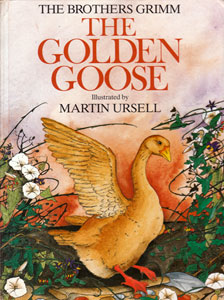 CharactersScene 1Author: Look! Here is our King. And these are two ministers and two court ladies. And here is our court                 jester.King: Oh, I'm a poor King. My daughter, the Princess is always sad. What should I do?Author: Neither ministers, not court ladies know what to do.They are whispering and making a helpless gestures.               And the court jester does the same. Hush! They are speaking.Minister 1: Poor King! Poor Princess. What shold we do?Minister 2: I don't know.Court Lady 1: I don't have an idea!Court Lady 2: Oh! That's a pity!Court Lady 3: Oh, Poor King!Court Lady 4: Oh, Poor Princess!Scene 2Author: Look! Here is our Princess!  She is always sad and never stops crying.Princess: Oh, Poor me! Why am I so sad? Why am I so lonely? Here are a lot of people: one, two, three,                 four ...seven, twelve, but I'm lonely all the same. What should I do?Scene 3Author: Who's there? Oh, our King and his court jester.King: My dearest daughter, don't cry. Please, don't be so sad! Look at our funny jester. He is jumping and          dancing. Please, I'd like to see you smilimg!Princess: Oh, it isn't funny and amasing at all! I'm lonely all the same. I just see the same people: the                 ministers, the jester and the same ladies.Scene 4King: Jester, give me the microphone! Attention! Attention everyone! Listen to me! You see, our princess           kepps on beeng sad and crying. Now, listen! Who will make my daughter laugh, those one marry my           Pricess and get my kingdom after my death.Author: Different people are coming and trying to make her laugh: old, young, handsome and ugly, but still               nobody could do it.Prince 1: Princess look, I'm the Music Man!Prince 2: Princess, I love you!Prince 3: Princess, please, marry me!Scene 5Author: Once upon a time a young man called Hans comes to the King.Hans: Good day, your honesty! I'm Hans and I want to get some job. I can do lots of things.King: Well, why not?! You can do some job in the kitchen. Bring some water and wood.Hans: All right. I will.King: Hey, jester. Look at him.Court jester: Oh, jes your majecty! I'm here, I'm here.King: What do you thing of Hans? Is he diligent or lazy?Jester: You know, I think he's a good guy! He does everything propely and qwickly. He's also funny and             helpfull.King: I'm glad to hear that!Scene 6Hans works well. He goes to the forest to bring some wood.Hans: Forest is beautiful. Oh, and here are a lot of wood.An Old Lady comes with wood in front of him.Hans: Good day, Old Lady! Let me help you! Your burden is to heavy.Old Lady: Oh, sure. You can help me to bring them home. I'm living here in the forest. You see, here's my                   home.They comes an old lady's home.Old Lady: You're  a good guy. So, I'll give you my golden goose. All people want to stroke him. And you                   must say at this time to goose: keep tightly. And those people stick on him and they will follow                   you.Hans: Thanks a lot to you. Good bye!Old Lady: Bye!Scene 7Hans walks happily and a young woman comes to the scene in front of him.Young Lady: What a beautiful goose! May I stroke it?Hans: Hm-m. You may of course! Goose, keep it tightly!Young Lady: Oh, Im sticking! I'm sticking! How funny! Ha-ha-ha!They walks happily. Angry man and Pirat come to the scene in front of them.Pirat: Hey! Stop!!!Angry  Man: Hey, you! Give me your goose. I'll take him away! Oh, I'm sticking! I'm sticking!Pirat is running away.Hans: Why are you so angry? Let's go with us! We're funny! Let's have fun together! Laugh is healthy! They walks happily. A woman with little child come tot he scene in front of them.Little boy: I'm tired! I'm tired, moomy. Oh, what a beautiful goose! I want to have it! I want, I want,                   mommy.Mother: Don't  cry, dear. We'll stroke it and go further.Little boy strokes the goose and sticks.Little boy: I'm sticking. I'm sticking! Mommy, mommy!Mother trys to help her son and sticks on the goose too.Mother: Well, I'm sticking too.Little boy: How interesting! We are funny!All the characters together: We are walking together, dum, dee-dum                                                We are laughinh happily ha-ha-ha.Scene 8They comes to the king's castle.Little boy: This is a King's castle.Mother: Yeah, have a look! There's a Princess.Young Lady: She is looking at us and smiling!Angry Man: Oh, and she isn't sad any more! That's nice!King comes to the scene.King: Look everybody! My daughter is laughing! She doesn't crying any more! She is happy! Thaks a lot,          dear Hans! You'll marry my daughter and take my kingdom!Hans: Oh, I'm glad to hear that! Oh no, I' m very happy to hear that! And you, goose, let them go!King: Let us dance and sing!“Dance with Me”Come my friend, and dance with meIt is easy, you can see.One step back, one step out.Then you turn yourself about.It is fun to dance with you,And it isn't hard to do.One step back, one step out.Then you turn yourself about.    The end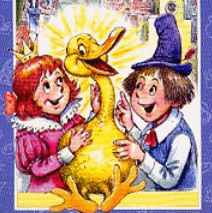 Author:KingCourt jesterMinister 1Minister 2Court lady 1Court lady 2Court Lady 3Court Lady 4 Prince 1Prince 2Prince 3PrincessHansOld ladyYoung ladyAngry manPiratLittle boyMother of the little boy